Музыкальные игры для детей дошкольного возраста домаЗанятие 1.ПРИВЕТСТВИЕ:         Слышится стук в дверь. Появляется кукла-девочка(в руках у мамы). Говорит что у нее хорошее настроение. Здоровается с ребенком по-разному: тихо, громко, ласково, сердито. Поет песенку «Доброе утро» (на одном звуке). Ребенок повторяет.  (Этим мы развиваем  интонационный и тембровый слух,   чувство ритма, умение интонировать на одном звуке).- Кукла радуется, что пришла весна, ярче стало светить солнышко, звонче петь птички, и всем хочется веселится и плясать!.МУЗЫКАЛЬНО-РИТМИЧЕСКИЕ ДВИЖЕНИЯ:    «Да –да –да!»  Муз.Е.Тиличеевой  (музыка в приложении) 1.      Ручками мы хлопнем –Да-да-да!Ножками мы топнем –Да –да-да!2.      Ручками помашем-Да-да-да!Ножками попляшем-Да-да-да!(Согласовывайте движения с текстом. Выполняйте их эмоционально).- Кукла принесла нам  разноцветные ленточки.«Упражнение с лентами» Болгарская народная мелодия.  (музыка в приложение).Раздать ребенку ленточки, по одной  в каждую руку. Учить ребенка выполнять различные маховые движения руками. С окончанием упражнения предложить ребенку энергично помахать  ленточками над головой – «салют». (Обратить внимание на то, чтобы ручки у ребенка были мягкими, расслабленными).ПАЛЬЧИКОВАЯ ГИМНАСТИКА: ( мама с ребенком выполняет пальчиковую гимнастику)«Коза»СЛУШАНИЕ МУЗЫКИ:«Резвушка» муз. ВВолкова (музыка в приложение и картинки).      Включить ребенку пьесу. Желательно показать картинку, на которой нарисована скачущая (или танцующая) девочка или прыгающая через скакалку. Объяснить слово «резвушка» . Сказать, что девочке очень весело, она резвится. Музыка веселая, радостная, так и хочется попрыгать под нее. Все любят резвится даже взрослые.(Развивать у детей эмоциональную отзывчивость на веселый характер пьесы).РАСПЕВАНИЕ, ПЕНИЕ:(Посадить куклу перед ребенком и спеть для нее эту песенку)«Есть у солнышка друзья»  муз. Е.Тиличеевой ( музыка в приложение).1.Есть у солнышко дружок –Голосистый петушок.Припев:Хорошо когда дружок-Голосистый петушок.2.Есть у солнышка друзья-Это мы, и ты, и я!Припев:Хорошо когда друзьяЭто мы, и ты, и я!     Спеть ребенку песню. Сказать, что в ней ласково поется о солнышке. Предложить несколько рассказать ласковым голосом «солнышко». Родитель проговаривает отчетливо вместе с ребенком, потому что часто дети произносят это слово неправильно. Обратить внимание на ласковый, спокойный характер песни. Сказать, как много друзей у солнышка и как это хорошо, когда есть друзья.Кукла хвалит ребенка и приглашает потанцевать.ПЛЯСКА:  «Поссорились – помирились» муз. Т. Вилькорейской (музыка в приложение).Такт 1-8(родитель стоит парами, спиной друг другу как бы рассердившись) и притопывают одной ногой. Руки на поясеТакт 9-15;повернувшись лицом к друг другу, берутся за руки и весело кружатся.В конце обнимаются (помирились).(Приучать ребенка самостоятельно менять движение в соответствии с изменением характера музыки.).Кукла хвалит ребенка за занятие, прощается уходит …..  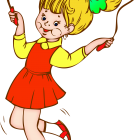 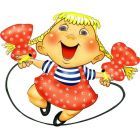 Занятие 2.Приветствие:    Один из родителей произносит: «Здравствуй, имя ребенка», и ритмично хлопает в ладоши, или шлепает по коленям, или чередует хлопки со шлепками. Попросить ребенка повторить приветствие несколько раз, изменяя последовательность хлопков и шлепков.Музыкально-ритмичемские движения:«Дудочка» муз. Т.Ломовой (музыка в приложении).Рассказать ребенку о новом музыкальном инструменте – дудочке, показать ее на картинке , затем мама имитирует игру на ней, обращая внимание ребенка на то, как должны двигаться пальчики (можно использовать любую палочку деревянную похожую на форму дудочки).Под музыку 1-й части ребенок ходит спокойно врассыпную по комнате, с началом 2-й части останавливается, поднимает руки к лицу и имитирует игру на инструменте.«Мячики» муз.М.Сатулиной       Под музыку 1-й части ребенок берется за руки с родителями (сестренкой братишкой) и делают «большой мяч» Затем ставят руки на пояс  весело прыгают на двух ногах . На 2-ю часть – легко на носочках бегают в рассыпную. С окончанием музыки все быстро берутся за руки. Родители просят ребенка, не отпуская руки, сделать маленький кружок.Далее проводим игру «Пузырь».Ребенок с родителями держась за руки, сходятся в середину круга. Все выполняют движения  по тексту.    (Знакомство с новой игрой, вызовет у ребенка интерес и эмоциональный отклик.)    Развитие чувства ритма , музицирование:«Божья коровка»Божья коровка,Улети на небо,Там твои деткиКушают конфетки.Рассмотреть с ребенком картинку с божьими коровками .Проговорить четко потешку и предложить прохлопать ее ритмический рисунок. Проговорить : « ти –ти-ТА, ти – ти –ТА».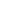 Прохлопать в ладоши, по коленям.Пальчиковая гимнастика:« Замок»Слушание музыки:«Полечка». Муз. Д.Кабалевского.(музыка в приложении). Прослушать пьесу. Обратить внимание ребенка на легкие, отрывистые звуки, игривый характер. Напомнить , что полька – веселый, быстрый и задорный танец. Родитель еще раз включает пьесу ребенок хлопает в ладоши, можно предложить водить куклу (кукла танцует).Распевание, Пение.«Весенняя полька» муз. Е. Тиличеевой. (музыка прилагается).Рассмотреть сюжетную картинку. Спеть ребенку песенку, задать вопросы по содержанию. Спросить, какую песню поют все танцующие звери. Четко проговорить припев , спеть его без сопровождения, попросить ребенка спеть так же. Спеть еще раз вместе1.      Пляшут польку зайцы на лугу,                2. Пляшут утки, мишка и лиса,Пляшут польку галки на стогу.                    Всюду шутки , всюду голоса.    Припев:  Ля, ля, ля, ля                               Припев:                    Ля, ля, ля, ля!  - 2 раза.         3. Тут веселье с самого утра.                                                                        В лес пришла весенняя пора!                                                                         Припев:Игры,пляски,хороводы.Игра «Жмурки». Фрагмент из оперы «Марта». Музыка  Ф.Флотова (музыка в приложении).Объяснить ребенку, что бегать можно, когда звучит музыка, а как только она закончится, ребенок  и его родители должны остановиться, замереть в любой позе. Родитель завязывает себе глаза платком и начинает ловить ребенка. Завязать глаза надо так, чтобы видеть ребенка, или платок должен быть прозрачным.   (музыку нужно прекращать в любой момент, здесь важна реакция ребенка, насколько быстро он остановился). Когда ребенок стоит неподвижно , он отдыхает у него восстанавливается  дыхание. Игра проходит шумно и весело и задача родителя не поймать ребенка, а дать ему возможность побегать 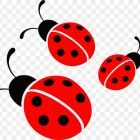 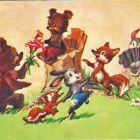 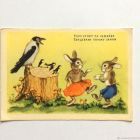 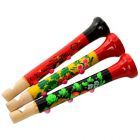 Идет коза рогатая,Идет коза бодатая.Ножками топ-топ.Глазками хлоп-хлоп.Кто кашу не ест,Кто молоко не пьет –Того забодаю, забодаю, забодаю!Средние и безымянные пальцы обеих рук согнуты,Большие их придерживают. Указательные пальцы и мизинцыВыставлены вперед. Покачивать кистями рук (если у ребенкане получается, он может выполнять упражнение одной рукой).Пальцы сжаты в кулаки. Постучать кулачком по кулачку.Большой палец внизу, остальные пальцы прижаты друг к другу. Резким движением соединять большой палец с остальными.Погрозить указательным пальцем правой руки.Погрозить указательным пальцем левой руки.Выполнить первое движение «коза».  Надувайся пузырь,Надувайся большойРаздувайся, большой и не лопайсяПузырь дулся, дулся и лопнул.Все, держась за руки, маленькими шагами отходят назад, расширяя круг.Все в напряжении держатся за руки, пытаясь сохранить большой круг.  Хлопнуть в ладоши (пузырь лопнул), надуть щеки ,С шумом выдыхать воздух и сойтись в середину круга.На двери висит замок.Кто его открыть бы мог?Потянули,Покрутили,ПостучалиИ открыли!Ритмичные быстрые соединения пальцев двухРук в замок.Пальцы сцеплены в замок, руки тянутся в разные стороны. Движение сцепленными пальцами от себя, к себе. Пальцы сцеплены, основания ладоней стучат друг о друга. Пальцы  расцепляются, ладони разводятся в стороны.   